Five Steps to Developing a Mission StatementDeveloping a mission statement entails defining the “who,” “what,” “why,” “for whom,” and “how” of your book. Arriving at a mission statement that all stakeholders can support may require several iterations.CLIENT STATEMENT (FOR WHOM)PROBLEM STATEMENT (WHY)STATEMENT OF PURPOSE (WHAT)4. BUSINESS STATEMENT (HOW)VALUE STATEMENT (WHO)Target Audience There are basically three people that fit into your personal brand’s target audience:The Person That Will Pay YouThe Person That Influences the Person That Pays YouYour SupporterThe Person That Will Buy Your BookSTEP ONE: IDENTIFY THE PERSON THAT DETERMINES IF YOU CAN ADVANCESTEP TWO: CREATE A COMPLETE DESCRIPTIONOpen a document and start writing the description. Include things like:NameAgeGenderJob DescriptionHobbiesEtc.STEP THREE: IDENTIFY THE PERSON’S MOTIVATIONSSTEP FOUR: IDENTIFY YOUR POTENTIAL OPPORTUNITIESSTEP FIVE: CREATE A GAME PLANThe Person That Influences the Person That Pays YouSTEP ONE: IDENTIFY THE INFLUENCESTEP TWO: CREATE DESCRIPTIONSSTEP THREE:  CREATE A CONTACT PLANEmail any questions to: support@deepriverbooks.com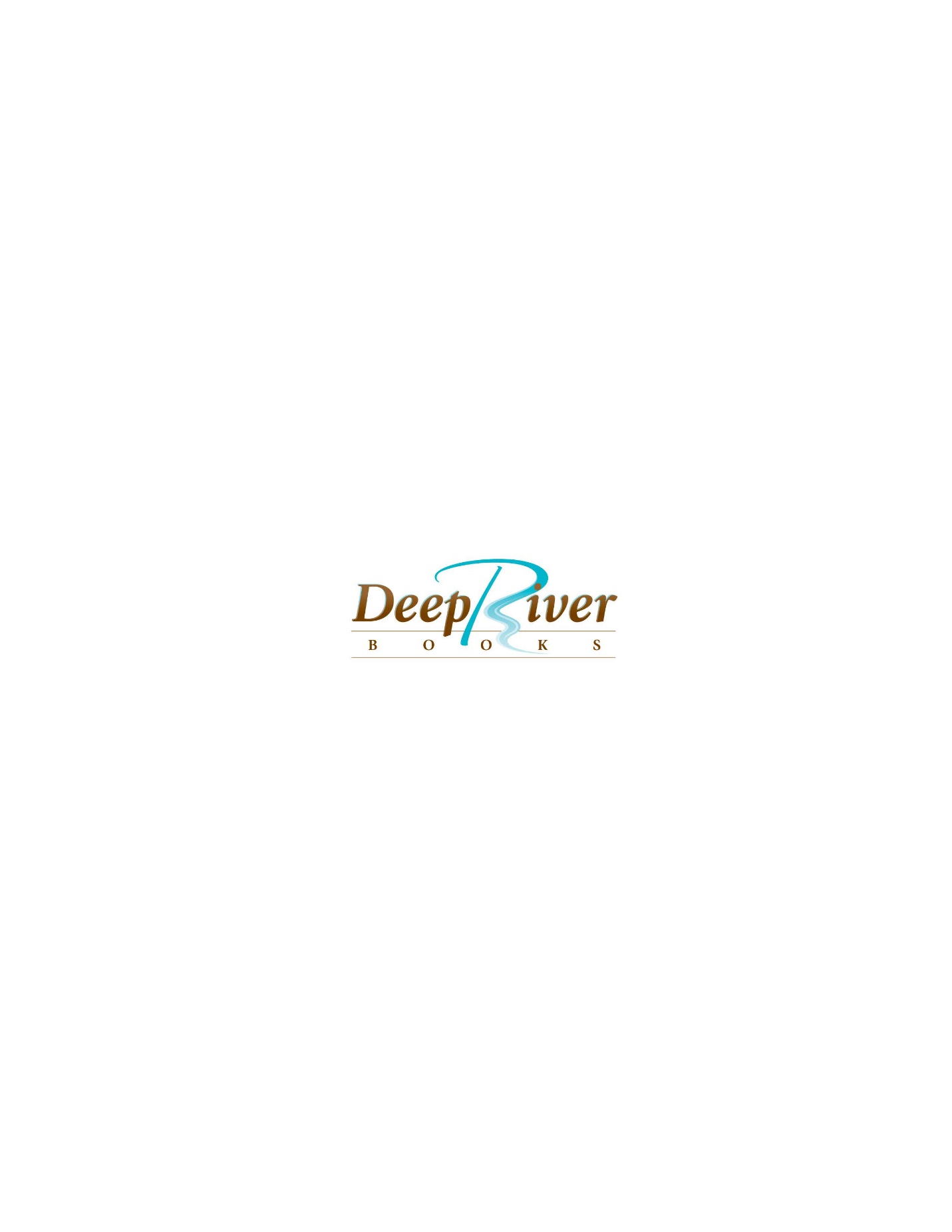 